In Touch with the Bourne Valley Churchesin the Parishes of Cholderton, Newton Tony, St Nicholas Porton & District, 
Winterbourne Gunner, Winterbourne Earls with Dauntsey, Ford and HurdcottBenefice website: www.bournevalleychurches.org.uk‘The Magic of Christmas’ at All Saints Idmiston: CHRISTMAS CELEBRATIONS THROUGH THE AGES Sat 27th & Sun 28th November  10.30am – 4.30pm  £2.50 (under 12s free) Cards & Crafts; Seasonal refreshments;  SANTA VISITS £3.50 2.00pm Sat & Sun (to book Santa, text 07941 224246 or 07840 394789).   Proceeds to All Saints Church Sunday 28th November 2021 – First Sunday of Advent – Year C   (Purple)                        
                       St Michael & All Angels W Earls       11.00am Holy Communion (POE)                         
                         Night Prayer & Contemplation for Advent (on Zoom)  6.00pm (DM)                                                                                                                                                                            
         Readings:    Jeremiah 33: 14 – 16      Luke 21: 25 – 36   (or as chosen by the preacher)                                           Collect:   Almighty God, as your kingdom dawns, 
                      turn us from the darkness of sin to the light of holiness,
                      that we may be ready to meet you
                      in our Lord and Saviour, Jesus Christ, Amen   Sunday 5th December 2021 – St Nicholas & Second Sunday of Advent – Year C (Purple)                                           
                                   St Nicholas Cholderton                         11.00am Holy Communion (DC)                  St Andrew’s Newton Tony                       6.00pm Festival Service (POE)                 St Nicholas Porton                                   9.30am Holy Communion (POE)                  St Mary’s W Gunner                                   9.30am BCP Matins (HH)                                                                                                                                        (NB: No Zoom Service)                                                                            
         Readings:  for St Nicholas:    Isaiah 61: 1 – 3       Mark 10: 13 – 16       Collect:  Almighty Father, lover of souls, who chose your servant Nicholas 
                     to be a bishop in the Church, that he might give freely out of the
                     treasures of your grace: make us mindful of the needs of others
                     and, as we have received, so teach us also to give; through Jesus 
                     Christ, your Son our Lord, who is alive and reigns with you, 
                     in the unity of the Holy Spirit, one God, now and for ever, Amen            Readings:  for Advent 2:  Philippians 1: 3 – 11   Luke 3: 1 – 6   (or as chosen by the preacher)                                    Collect:   Almighty God, purify our hearts and minds, that when your Son
                     Jesus Christ comes again as judge and Saviour, we may be ready                       to receive him, who is our Lord and our God, Amen     Please continue to remember in your prayers those being baptised, and getting married 
  in our Churches, as well as all for whom this remains a difficult time, in whatever way.   
  Particularly we remember those who have recently died, and all who mourn their loss.   
                                  Do make use of the Bourne Valley Prayer Tree:      so called because it has branches       (people who respond to the request to pray) 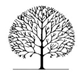   spread throughout the Valley. Contact Ali Joyce on 01980 619195 email aliloujoyce@gmail.com                                   
Benefice Prayer:  Be with us, Lord, in all we do and say,                               Visit each home with your peace and love                                Turn all hearts and minds to you, our loving God, in Jesus’ name, AmenHome Produce Stall: David is continuing to bake bread and other goodies, although not every week, and he has a good supply of Marmalade, preserves and fresh produce available. Email him on drsgmooney@gmail.com to be included on his email distribution list, and to place your orders. Proceeds from sales go to support the Appeal to restore the Bells and Clock at St Michael & All Angels church. Thank youBourne Valley Methodist Church invite you to their Bourne Cafe every second Saturday in the month, where you can enjoy hot drinks, cake and good company from 10.00am to 12.00noon. 
The Church is on the Main Road in Winterbourne Dauntsey SP4 6EWRiverside Singers Concert Friday 3rd December 7.30pm in St Michael & All Angels W Earls… 
We are delighted that Lynsey Docherty is kindly arranging this very popular event once again, with local singers as well as guests from London and beyond. Tickets are now SOLD OUT – thank you to everyone who has bought one… As in past years, wine and mince pies will be available for concert-goers to buy at the event, and donations of wine would be very much appreciated. Please bring bottles to Church on Sun 28th November, where they will be safely stored until the concert…!  Cholderton Christmas Bazaar at 2.00pm on Saturday 4th December in the Village Hall in aid of Parish Church funds. Children and adults alike will enjoy all that is on offer: Teas and coffee with cakes, baking, Christmas wreaths, Bottle Stall, everyone's a winner! Nearly new things and the Famous Raffle...!  and Santa is booked for 2.30pm…! Saturday 4th & Sunday 5th December: Christmas Tree Festival at St. Andrew’s Newton Toney from 2.00 – 5.00pm. Refreshments available in the Memorial Hall and a Festive Hamper Draw.NB: This event will be subject to any Covid restrictions in force at the time.
Remember your Parish continues to need your financial support, so please talk to your PCC Treasurer and arrange to make increased regular donations, if you can, or a one-off donation, Gift Aided where possible. For Parishes which have joined it, the Parish Giving Scheme makes setting up a regular donation very easy and effective, please visit the website to find out more: https://www.parishgiving.org.uk  Every gift is very much appreciated - thank you
Do you subscribe to the Bourne Valley Magazine? if not, you won’t know what you’re missing… The ‘BV Mag’ is a great way to keep informed about what is going on in our communities, and profits (from advertising and subscriptions, after costs) are donated to the PCCs, in proportion to the number of subscribers in each Parish. It still costs only £5.00 for 10 editions each year so please contact Peter, your Rector, or Priscilla Park-Weir by email: priscilla@cooptel.net who can put you in touch with your local distributor.   For current subscribers – THANK YOU and please remember to renew your subscription for 2022 before the end of this year...

In Touch is YOUR ‘pew-sheet’ so, if you would like a notice included, please email the Office by Tuesday of the week before the Sunday you would like your notice to be published, thank you                                   
                                                                    Bourne Valley Anglican Ministers Contact DetailsRector  Rev’d Peter Ostli-East (POE)  01980 611350 The Vicarage, Winterbourne Earls SP4 6HA revpeterbvt@gmail.comAssistant Priests (Retired/Permission to Officiate etc)	Rev’d Dr. David Coates  (DC)    01722 325944    dmcoates@hotmail.co.ukVen Stephen Robbins    (SR)     01980 611438    venstephen@gmail.comRev’d Philip Seddon       (PS)     01980 619104    philipjseddon@gmail.comVen Martin Webster       (MW)    07814 154572    m.webster609@btinternet.com Licensed Lay Ministers	Anthea Davies        (AD)   01980 610539        antheadavi@gmail.comHenry Head	        (HH)   01980 611668        hchead@outlook.comChristopher Watts  (CW)   01722 504351        c.watts187@ntlworld.comSimon Dawson       (SD)    07825 408804       simon@simondawson.comLay Pastoral Assistants: Anthea Davies, Pam Henry (designate)Office: bournevalleyoffice@gmail.com           Benefice website: www.bournevalleychurches.org.uk  